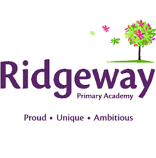 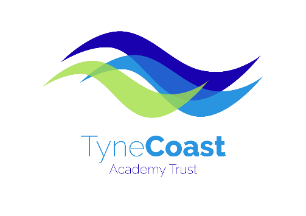 Ridgeway Primary Academy Ridgeway Primary Academy is a primary school with a nursery provision in South Shields with 394 pupils on roll plus 44 pupils in nursery.  The Academy was the first school to join Tyne Coast Academy Trust in September 2013 enabling us to become bigger, better and stronger.  The academy and the trust are passionate about education and believe in our values of being proud, unique and ambitious.  This is an exciting time to join Ridgeway Primary Academy, the academy were judged good by Ofsted in 2016 and are on a journey to become an outstanding school where children achieve their full potential in a friendly, fun yet committed environment.  Headteacher L19 – L25 £65,735 - £76,141 per annum (Starting Salary dependent upon experience).  Required for September 2021Tyne Coast Academy Trust is seeking to appoint an inspirational and highly motivated Headteacher to lead the school in the next phase of its development and make a real impact.  Ridgeway is an exciting and thriving primary school at the heart of its community which has more than doubled in size since 2013.  The aim is for Ridgeway to become ‘outstanding’.  The school is ambitious for its children, inspiring and enabling them to reach their potential whilst helping them to prepare and believe in an ambitious and fulfilling future, so they leave ready to take on the world.  There will also be opportunities to work across the Trust to make a real impact on school improvement, trust development and growth.The successful candidate will possess a vision for success, have drive, determination and believe that every young person deserves the very best education.  Ridgeway Primary Academy needs an experienced, passionate and strong leader  with extensive experience of Early Years Foundation Stage, Key Stage 1 and Key Stage 2, who will build on what is currently good and ensure the school continues to improve by embracing opportunities and challenges.  A proven record of achieving success and raising standards as a teacher and as a leader with a commitment to the highest quality of education, strength to hold staff to account and an attitude that will engage pupils, staff and the wider community are all essential.  In return you will receive on-going professional development and strong, consistent support from dedicated staff, loyal parents and students, together with a committed central trust team, governors and trustees.  You will also have an opportunity to work with trust Headteachers and the central team to impact on how the trust develops over the coming years as it looks to grow and maturePotential candidates are invited to contact Melissa Dobrianski, HR Manager by emailing mdobrianski@tynecoastacademytrust.co.uk to arrange a suitable time to discuss the post with our Deputy Chief Executive, Mr Michael McCarthy. Unfortunately due to the current restrictions we are unable to facilitate visits to the academy but please do visit the academy website https://www.ridgewayprimaryacademy.co.uk/The deadline for applications is 4pm on Friday 29 January 2021 and interviews will take place on 25 February 2021.  Please return completed applications to mdobrianski@tynecoastacademytrust.co.uk or by post to Melissa Dobrianski, HR Manager, Tyne Coast Academy Trust, St George’s Avenue, South Shields, NE34 6ET.Ridgeway Primary Academy and Tyne Coast Academy Trust are committed to safeguarding and promoting the welfare of children and young people.  We expect all staff to share this commitment and to undergo appropriate checks including an enhanced DBS with barred list check.  Application packs and further information can be found on the Tyne Coast Academy Trust website https://www.tynecoastacademytrust.co.uk/join-our-team-current-vacancies/ or by contacting Melissa Dobrianski, HR Manager at mdobrianski@tynecoastacademytrust.co.uk